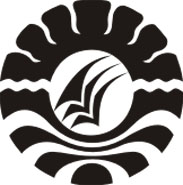 SKRIPSIPENGGUNAAN KARTU BILANGAN DALAM MENINGKATKAN KEMAMPUAN OPERASI PENGURANGAN PADA SISWA TUNAGRAHITA RINGAN KELAS VI DI SLB NEGERI SOMBA OPU KABUPATEN GOWA UUN UTAMI KADIR
JURUSAN PENDIDIKAN LUAR BIASA FAKULTAS ILMU PENDIDIKAN UNIVERSITAS NEGERI MAKASSAR2017